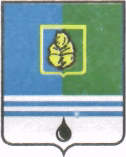 ПОСТАНОВЛЕНИЕАДМИНИСТРАЦИИ  ГОРОДА  КОГАЛЫМАХанты-Мансийского автономного округа - ЮгрыОт «10»  февраля  2016 г.                                                          №375О подготовке и проведении в городе Когалыме народного гуляния «Проводы русской зимы»В соответствии с Федеральным законом от 06.10.2003 №131-ФЗ             «Об общих принципах организации местного самоуправления в Российской Федерации», статьёй 28 Устава города Когалыма, в целях организованного проведения в городе Когалыме народного гуляния «Проводы русской зимы»:1. Провести в городе Когалыме народное гуляние «Проводы русской зимы» 13 марта 2016 года.2. Создать организационный комитет по подготовке и проведению в городе Когалыме народного гуляния «Проводы русской зимы».3. Утвердить:3.1. Состав организационного комитета по подготовке и проведению в городе Когалыме народного гуляния «Проводы русской зимы» согласно приложению 1 к настоящему постановлению.3.2. План мероприятий по подготовке и проведению в городе Когалыме народного гуляния «Проводы русской зимы» согласно приложению 2 к настоящему постановлению.3.3. Смету расходов по подготовке и проведению в городе Когалыме народного гуляния «Проводы русской зимы» согласно приложению 3 к настоящему постановлению.4. Комитету финансов Администрации города Когалыма (М.Г.Рыбачок) финансовое обеспечение расходов, связанных с реализацией настоящего постановления, произвести за счёт средств бюджета города Когалыма в рамках муниципальной программы «Развитие культуры в городе Когалыме», утверждённой постановлением Администрации города Когалыма от 15.10.2013 №2932.5. Опубликовать настоящее постановление и приложения к нему в газете «Когалымский вестник» и разместить на официальном сайте Администрации города Когалыма в информационно-телекоммуникационной сети «Интернет» (www.admkogalym.ru).6. Контроль за выполнением постановления возложить на заместителя главы города Когалыма О.В.Мартынову.Глава города Когалыма			                        Н.Н.ПальчиковПриложение 1 к постановлению Администрации города Когалымаот 10.02.2016 №375Составорганизационного комитета по подготовке и проведениюв городе Когалыме народного гуляния «Проводы русской зимы»________________________Приложение 2к постановлению Администрации города Когалымаот 10.02.2016 №375Планмероприятий по подготовке и проведению в городе Когалыменародного гуляния «Проводы русской зимы»__________________________Мартынова	-Ольга Валентиновназаместитель главы города Когалыма, председатель организационного комитета.Члены организационного комитета:Члены организационного комитета:Подивилов	-Сергей Викторовичзаместитель главы города Когалыма;Черных	-ТатьянаИвановназаместитель главы города Когалыма;Юрьева	   -Людмила Анатольевнаначальник Управления культуры, спорта и молодёжной политики Администрации города Когалыма;Загорская	   -Елена Георгиевнаначальник управления экономики Администрации города Когалыма;Морозов 	-	Александр Александровичдиректор муниципального казенного учреждения «Управление жилищно-коммунального хозяйства города Когалыма»;Гасилова                         -Анжела ВасильевнаКриворучек                    - Наталья Ивановнадиректор общества с ограниченной ответственностью «Медиа-холдинг» Западная Сибирь» (по согласованию); директор муниципального автономного учреждения «Редакция газеты «Когалымский вестник» (по согласованию).№п/пМероприятияСроки исполненияОтветственный исполнительБлагоустройство города Когалыма, транспорт(А.А.Морозов)Благоустройство города Когалыма, транспорт(А.А.Морозов)Благоустройство города Когалыма, транспорт(А.А.Морозов)Благоустройство города Когалыма, транспорт(А.А.Морозов)1.1.Подготовка территории площади по улице Мира в городе Когалыме09.03.2016-12.03.2016Муниципальноебюджетное учреждение «Коммунспецавтотехника»(А.Н.Кухта)1.2.Установка контейнеров для мусора на площади по улице Мира в городе Когалыме (4 единицы)12.03.2016Общество с ограниченной ответственностью«Экотехсервис»(В.В.Выговский)1.3.Транспортировка автофургонов «Офис» на площадь по улице Мира в городе Когалыме и на место хранения;доставка палатки на площадь по улице Мира в городе Когалыме;монтаж подиума для сцены, надувной сцены, палатки на площади по улице Мира в городе Когалыме;установка масленичного столба на площади по улице Мира в городе Когалыме;демонтаж подиума для сцены, надувной сцены, палатки на площади по улице Мира в городе Когалыме12.03.201614.03.201613.03.2016до 13.03.2016до 12.03.201614.03.2016Когалымское городское муниципальное унитарное предприятие «Управление производственно-технологической комплектации»(В.П.Якимов);муниципальное автономное учреждение «Культурно-досуговый комплекс «Метро»(С.И.Мешков)1.4.Обеспечение вывода электроэнергии к сцене, автофургонам «Офис», стационарной рамке-металлодетектору и торговым точкам на площади по улице Мира в городе Когалыме;предоставление автовышки для конкурса «Масленичный столб»;дежурство электрика во время конкурса «Масленичный столб»до 12.03.201613.03.201612.00-15.00 13.03.201611.00-16.00Открытое акционерное общество «Югорская территориальная энергетическая компания - Когалым»(Ю.А.Веприков)2. Общественный порядок(С.В.Подивилов)2. Общественный порядок(С.В.Подивилов)2. Общественный порядок(С.В.Подивилов)2. Общественный порядок(С.В.Подивилов)2.1.Обеспечение охраны общественного правопорядка на площади по улице Мира в городе Когалыме13.03.201610.00-17.00Отдел Министерства внутренних дел Российской Федерации по городу Когалыму(И.Ю.Доронин)2.2.Обеспечение пожарной безопасности места сжигания чучела Зимы на площади по улице Мира в городе Когалыме13.03.201614.30-15.30Федеральное казённое учреждение «15 отряд федеральной противопожарной службы государственной противопожарной службы по Ханты-Мансийскому автономному округу-Югре (договорной)»(Р.Р.Сафиуллин)2.3.Обеспечение готовности скорой медицинской помощи во время проведения конкурса «Достань приз» на территории площади по улице Мира в городе Когалыме13.03.201614.00-15.00Бюджетное учреждение Ханты-Мансийского автономного округа-Югры «Когалымская городская больница»(О.Н.Маковеев)2.4.Осуществлять контроль за наполняемостью территории площади по улице Мира в городе Когалыме и в случае превышения предельной нормы требовать от организаторов мероприятия объявления о прекращении допуска и (или) самостоятельно прекращать допуск граждан на территорию площади по улице Мира в городе Когалыме 13.03.2016Отдел Министерства внутренних дел Российской Федерации по городу Когалыму(И.Ю.Доронин)2.5.Монтаж ограждения на площади по улице Мира в городе Когалыме по периметру;демонтаж ограждения на площади по улице Мира в городе Когалыме12.03.201613.03.2016с 18.00Когалымское городское муниципальное унитарное предприятие «Управление производственно-технологической комплектации»(В.П.Якимов)2.6.Монтаж стационарной рамки-металлодетектора на входе со стороны магазина «Медвежонок» на площади по улице Мира в городе Когалыме (1 единица);демонтаж стационарной рамки-металлодетектора на входе со стороны магазина «Медвежонок» на площади по улице Мира в городе Когалыме13.03.201609.0017.00Муниципальное автономное учреждение «Культурно-досуговый комплекс «Метро»(С.И.Мешков)3. Культурная и спортивная программа (О.В.Мартынова)3. Культурная и спортивная программа (О.В.Мартынова)3. Культурная и спортивная программа (О.В.Мартынова)3. Культурная и спортивная программа (О.В.Мартынова)3.1.Праздничная программа на площади по улице Мира в городе Когалыме: - торжественное открытие народного гуляния, концертная программа с участием творческих коллективов города Когалыма, конкурсно–игровые программы для детей и взрослых; - спортивно-развлекательная программа для детей и взрослых;- конкурс «Достань приз» (масленичный столб);- сожжение чучела Зимы13.03.201611.00-16.0012.00-13.3013.30-14.0014.0015.00Муниципальное автономное учреждение «Культурно-досуговый комплекс «Метро»(С.И.Мешков);муниципальное автономное учреждение «Дворец спорта»(Д.А.Прохорин);муниципальное автономное учреждение «Культурно-досуговый комплекс «Метро»(С.И.Мешков)4. Торговля (Е.Г.Загорская)4. Торговля (Е.Г.Загорская)4. Торговля (Е.Г.Загорская)4. Торговля (Е.Г.Загорская)4.1.Организация выездной торговли предприятий, работы выездных кафе на территории площади по улице Мира в городе Когалыме13.03.201611.00-16.00Управление экономики Администрации города Когалыма(Е.Г.Загорская)4.2.Организация уборки мест торговли торговыми предприятиями на территории площади по улице Мира в городе Когалыме13.03.2016Управление экономики Администрации города Когалыма(Е.Г.Загорская)